PUBLIC MEETING NOTICE 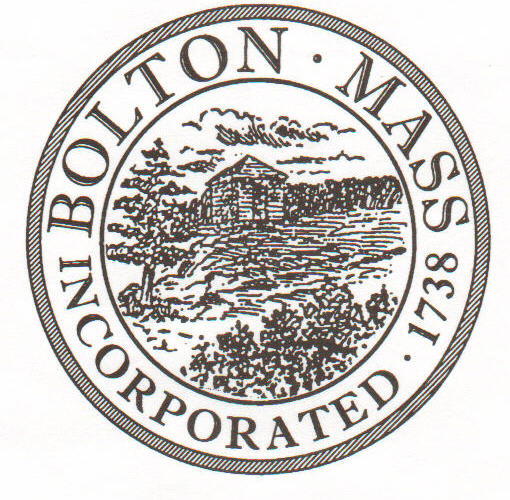    TO OFFICE OF THE 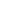 BOLTON TOWN CLERKTIME STAMP		        	               MEETING	   PUBLIC HEARING   (Please underline appropriately)NOTE: Notices and List of Topics or Agendas are to be posted 48 hours in advance of the meetings excluding Saturdays, Sundays and legal holidays.  Please keep in mind the Town Clerk’s hours of operation and make necessary arrangements to be sure your posting and agenda is made in adequate time.LIST OF TOPICS / AGENDAAgenda items will be taken up, giving priority to those for which members of the public are present:Approval of meeting minutesCSA raffle statusPotential new members?Bolton Fair recapBackyard BoltonTown MasterplanFiddler’s Green Goals for FY2020BOARD:   Ag ComDATE:August 19, 2019TIME:  7pmLOCATION:Houghton BldgREQUESTED BY:Conor Nagle Date filed with TC:  8/13/2019